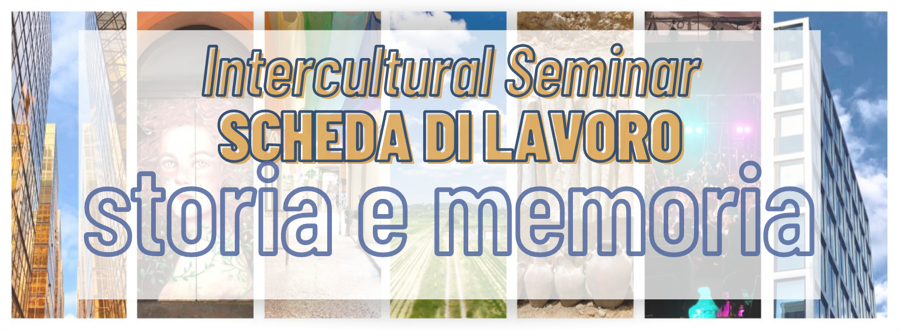 IL DOMANDONE:Qual è la connessione fra identità di una comunità e la sua storia? È importante ricordare e conoscere la nostra storia (storia individuale storia collettiva)? Come si fa per mantenere viva la memoria di una comunità?TEMPO PER QUESTA SCHEDA: 75 minutiPERCHÈ CONTA?
Una componente fondamentale dell’identità è la memoria, cioè un processo attraverso cui le persone ricordano e comprendono eventi, situazioni, oggetti del passato per tramandare (pass on) l’identità collettiva di un popolo o di una nazione a beneficio delle generazioni future. Questa idea di tutelare (protect) la memoria della cultura italiana è presente nella Costituzione italiana, dove l’articolo 9 afferma (states) che: La Repubblica promuove lo sviluppo della cultura e la ricerca scientifica e tecnica. Tutela il paesaggio e il patrimonio storico e artistico della Nazione.Tuttavia, cosa fare quando il passato è controverso e problematico? Dobbiamo sempre tutelare, conversare e tramandare?IMMERGIAMOCI, PARTE 1: LA CANCEL CULTURE ESISTE IN ITALIA? Immagini come questa ci sono familiari. Le abbiamo viste a San Francisco, dove la statua di Abraham Lincoln è stata vandalizzata (QUI), a Providence (RI) con la statua di Cristoforo Colombo (QUI), a Parigi con la statua dello scrittore e filosofo Voltaire (QUI), a Praga con la statua di Winston Churchill (QUI) e anche in Groenlandia con la statua del missionario Hans Egede (QUI). È successo anche in Italia, a Milano, dove la statua di Indro Montanelli è stata imbrattata (stained) di vernice nel giugno del 2020. Montanelli, che è stato un importante giornalista italiano scomparso (passed away) nel 2001, è stato accusato di essere un razzista e uno stupratore a causa del suo rapporto con una giovane ragazza eritrea negli anni ’30, durante il periodo del colonialismo italiano (QUI). Dalla fine del XIX secolo (19° = diciannovesimo) alla metà del XX secolo (20° = ventesimo), infatti, l’Italia fece (fare, passato remoto) un tentativo di espansione coloniale nel Nord e Est dell’Africa (guarda la mappa).Il fenomeno del politically correctness e della cancel culture è arrivato anche in Italia, dove molto spesso si usano proprio le espressioni inglesi per indicare questi concetti. Qualcuno ha, infatti, affermato che questo è un dibattito importato che non appartiene completamente alla cultura italiana e che esiste una “dittatura del politicamente corretto”. Altri hanno, invece, criticato il fatto che “cancel culture” è un’espressione confusa e che semplifica perché è un “termine […] ombrello [che] riassume molte cose”. Inoltre, nel dibattito pubblico, chi è pc “è spesso etichettato in modo negativo” usando termini che evocano un atteggiamento di polizia morale (“nazifemminista”, “buonista”, “radical chic”, “moralista”, “talebano”) o usano metafore che giocano sullo svuotamento del senso originario dell’espressione: “linciaggio” (lynching), “caccia alle streghe” (witch hunt), “neomeccartismo”. IMMERGIAMOCI, PARTE 2: CIBO E CANCEL CULTURESappiamo che la pasta è il piatto più rappresentativo della cucina e della tradizione italiana. Un geografo americano ha individuato 160 tipi diversi di pasta (ma forse anche molti di più) con forme e nomi diversi in base alla regione in cui è prodotta.L’Italia è la prima produttrice di pasta al mondo: ogni anno, si consuma una quantità di pasta 3 volte superiore alla pasta che si consuma negli Stati Uniti (guarda questa infografica sulla produzione/consumo di pasta al mondo). La pasta è, dunque, una caratteristica fondamentale dell’identità italiana. Allo stesso tempo, l’italianità è una qualità usata per pubblicizzare la pasta perché: se mangi la pasta ti senti italiano perché la pasta è il cibo più italiano che c’è. Le pubblicità di pasta, infatti, giocano molto su vari aspetti dell’italianità:sole-cielo-azzurro-qualità: pasta Barillaamici-condivisione-tradizione: pasta De Ceccofamiglia-tradizione-lentezza: pasta RummoTuttavia, cosa succede quando la pasta (italiana per definizione) è associata a un valore o a un evento o a un periodo storico disonorevole per l’identità italiana?Guarda questa immagine (larger version HERE) e leggi l’articolo How pasta sparked a debate on Italy’s colonial past and cancel culture.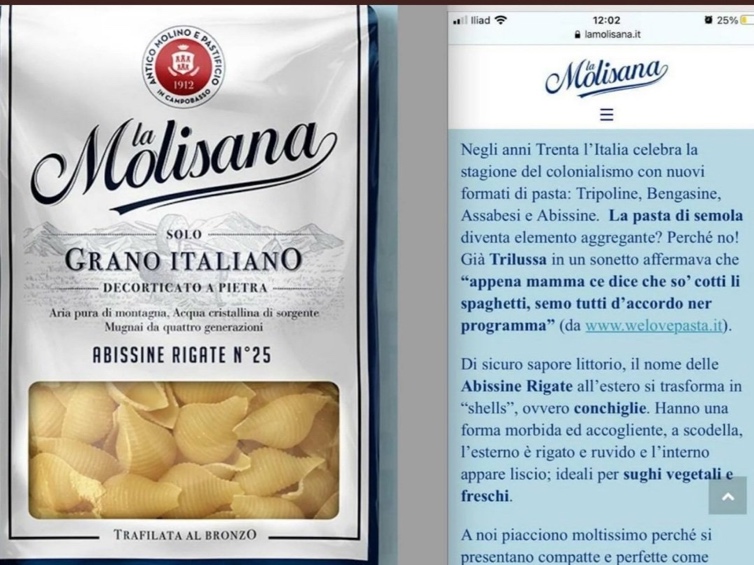 Nel dibattito che questo episodio ha generato si è parlato di “cancel culture all’amatriciana” (sort of “cancel culture Italian style), ma anche di “violenza fascista e squadrista che il web favorisce”.Alla fine, l’azienda ha deciso di cambiare il nome della pasta in “conchiglie” (shells).FINE DELLA SCHEDA: HAI RAGGIUNTO GLI OBIETTIVI?Descrivere la connessione fra identità di una comunità e la sua storiaDiscutere criticamente political correctness e cancel culture nel contesto di altre cultureFare uno o più esempi di cancel culture nella cultura italiana e del dibattito generato
RIASSUMIAMO:Questa scheda è partita da una veloce riflessione sul rapporto fra storia di una comunità e la sua identità. Per mantenere viva l’identità collettiva, è necessario tutelare, conversare e tramandare la sua storia (materiale e immateriale). Tuttavia, la storia di una comunità non è sempre fatta di eventi gloriosi ed eroici. Al contrario, le storie nazionali sono spesso caratterizzate da eventi complessi, tragici e dolorosi che mettono in discussione l’identità stessa di una nazione. Fare i conti con (to come to terms with) il proprio (one’s own) passato è un processo complicato e nazioni/culture diverse lo hanno fatto in modo diverso.Pensa ad altri esempi di boicottaggio che hanno generato un dibattito complesso e articolato. In classe, porta questo esempio e sii pront* a presentarlo (be ready to present it).BIBLIOGRAFIA:
Siti web:Press release da La MolisanaArticoli e pubblicazioni online:Art. 9, Costituzione italianaLetters to the Editor: ‘Cancel culture’ goes too far targeting Abraham LincolnRemoval of Voltaire statue in Paris only temporary, says city hallGreenland Votes to Keep Vandalized Statue of Danish MissionaryBattle Over Columbus Statue in Providence Emerges“He was a racist”: Winston Churchill statue in Prague vandalizedLa statua di Indro Montanelli a Milano è stata nuovamente imbrattataMa in Italia esiste la “cancel culture”?Non dite “cancel culture” quando parlate con chi avete cancellato dalla storiaIl politicamente corretto: un falso mito creato dalla destra per attaccare la sinistraThe Geography of PastaHow pasta sparked a debate on Italy’s colonial past and cancel cultureCaso La Molisana: contro la cancel culture all'amatricianaImmagini e video:L’impero coloniale italianoProduzione e consumo della pasta nel mondoPasta BarillaPasta De CeccoPasta RummoAbissine Rigare La Molisana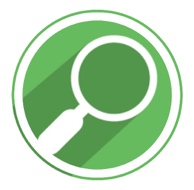 OSSERVA & RISPONDI: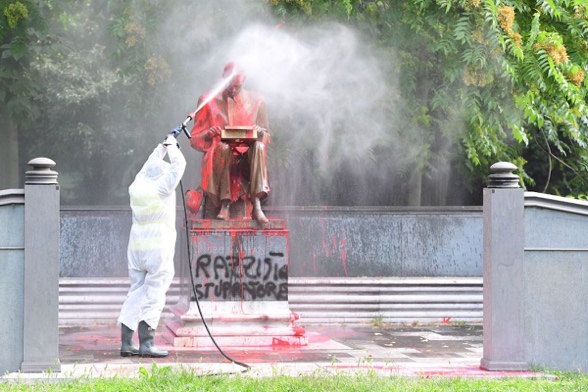 Guarda questa foto: secondo te cosa sta succedendo? Cosa fa la persona con il camice bianco (white coveralls)? Perché la statua è vandalizzata con la vernice rossa? Chi rappresenta? Dove avviene (takes place) la scena(larger version HERE)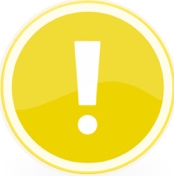 FERMATI & RISPONDI: 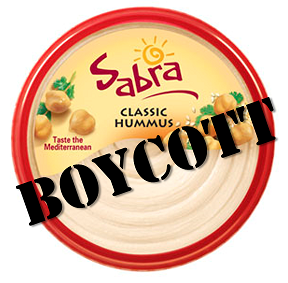 Nel 2019 in alcune università americane (Swarthmore, Davidson, Wesleyan, Brown and Dickinson) è iniziato un movimento per boicottare l’hummus della marca Sabra. QUI trovate un breve riassunto della situazione. Secondo te, questo è un esempio della cultura del “politically correctness” o “cancel culture”? Ci sono conseguenze per chi è parte della catena di produzione del prodotto?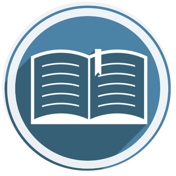 LEGGI & RISPONDI:Questo è il comunicato stampa (press release) de La Molisana: QUICosa ne pensi? È stato giusto cambiare il nome di questa pasta? Pensi che la decisione sia inevitabile? Oppure è effettivamente una forma di “dittatura” della politically correctness?